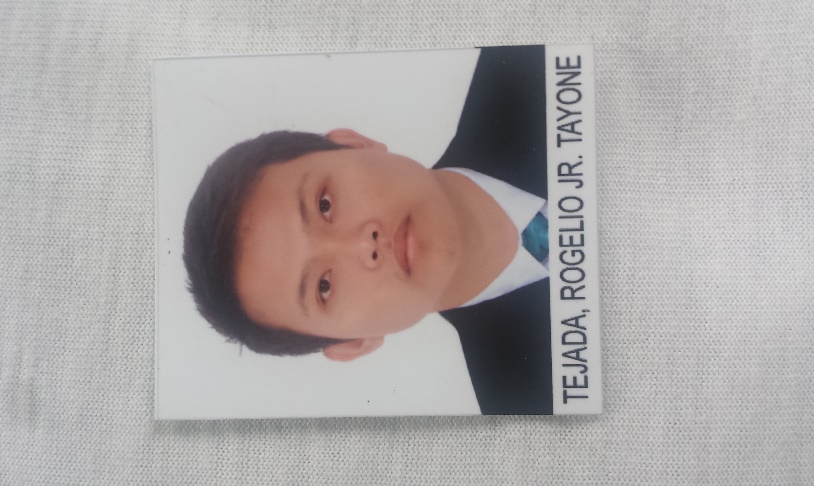 Personal DetailsAge						22 years old	Citizenship  					Filipino	Status						Single	Religion					              Roman Catholic	Height 						5’6”	Weight					              70 kgBirthday					April 11, 1994	Birth Place    					Polomolok South Cotabato, Philippines	Visa                                                                                Tourist Visa				               Visa Expiration                                                             April 2017ObjectivesI am seeking employment with a company where I can use my talents and skills to grow and expand the company.I want to succeed in a stimulating and challenging environment, building the success of the company while I experience advancement opportunities.I want to be part of the success in an environment of growth and excellence.Attitude Towards Work/ResponsibilitiesCan work for lengthy hours.Responsible and has initiativeGod FearingHardworkingHonestGood Team-PlayerKnowledge in FollowingSafety Practices Landscaping Design and Irrigation System.Organic FarmingMechanical System (Machinery, Automotive and Production)Civil Engineering Works.Management Role. Waste Management Systems.Soil and Water Management.Pest ControlWater TreatmentDairy ProductionFarm Supervising.Customer Service.Planning (Industrial and Food Production).Giving Seminar and Training.Basic Occupational Safety and Health (BOSH).International Organization of Standards (ISO).Agricultural Practices.Heavy Equipments.Work Experience, Skills, Activities, or InterestProfessional Experience:Supervisor in Harvesting Department of DARBC, Polomolok South Cotabato	January 2016 – April 2016Responsible for giving instruction to harvester in the field.Responsible for monitoring if the harvesters are following instructions.Assists our planning team to plan for preparing schedule for harvest. I also serve as a Safety Officer and provide Safety Practices in our job.Identifying Pest and what chemicals were applied in the field.Service Engineer in Super trade Enterprises Inc. Mindanao area,May 2016 – September 2016Responsible for giving training and seminar to our costumer.Responsible for giving proper maintenance to costumer.Responsible for monitoring and giving task to our service mechanics.I am also the head in our service team in Mindanao area.I am responsible also for providing consulting service to costumer who are buying products of Super Trade Enterprises Inc.Responsible for field-testing equipment and products of Super Trade Enterprises Inc.Inspecting and testing items/products before releasing to customer.I also give safety guidelines to costumer how to use specific Agricultural Equipment.I also serve as a Safety Officer and provide Safety Practices in our job.I also lead our Procurement team in our Branch Office.Troubleshooting skills:Electrical ProblemChecks the Battery terminal clamps if properly tighten.Check the Battery size if it match for the equipment.Check contactors if it’s burnt/pitted, replace contactors if it’s burnt/pitted for better performance of the machine/equipment.If the machine fails to start check the fuse/breaker or check also the spark plugs if it is still good to use or not.If the machine fails to start check also the battery if it is fully charged or not, normally the fully charged battery reads approximately 13.2 volts, if your battery doesn’t reach 13.2 volts then it needs to recharge or replace.Mechanical/Hydraulic ProblemIf there is a problem in Lifting Mechanism in your machine/equipment check your hydraulic system if there is a leak or clogged with materials or check if the fluid is in low level.If the machine starts to overheat, check the air filter, coolant and engine oil level (for gasoline and diesel engines).Avoid overloading the machine/equipment because it will result to overheating or other mechanical problem.If there are problem in steering check the steering fluid or leak in the system or maybe worn gears.Computer Skills:Microsoft Office Word, Excel, & PowerPoint LiterateGood command of AUTOCADCapable of using QCAD and Similar Programs and AppsFast Learner in Operating and Running Computer Software/ProgramsDriving Skill:	       Professional Driver’s License in the PhilippinesEducational Background    	Bachelor Of Science Major in Agricultural Engineering	Batch 2015	Mindanao State University, General Santos City, Philippines	Pass Philippines Licensure Exam Last September 26, 2015	Registered Agricultural Engineer Seminars/Trainings AttendedAgricultural Engineer: Viewing the Profession in a Future ScaleSTTC, Mindanao State University Fatima, General Santos City	July 18, 2014Educating the Future Agricultural Engineers with Laws and Standards in Shaping Ethical Behavior in their ProfessionSTTC, Mindanao State University Fatima, General Santos CityAugust 2, 2014	BASIC OCCUPATIONAL SAFETY AND HEALTH (BOSH)	Dole Training Room, DOLE Philippines, Inc., Polomolok, South Cotabato.	April 2016